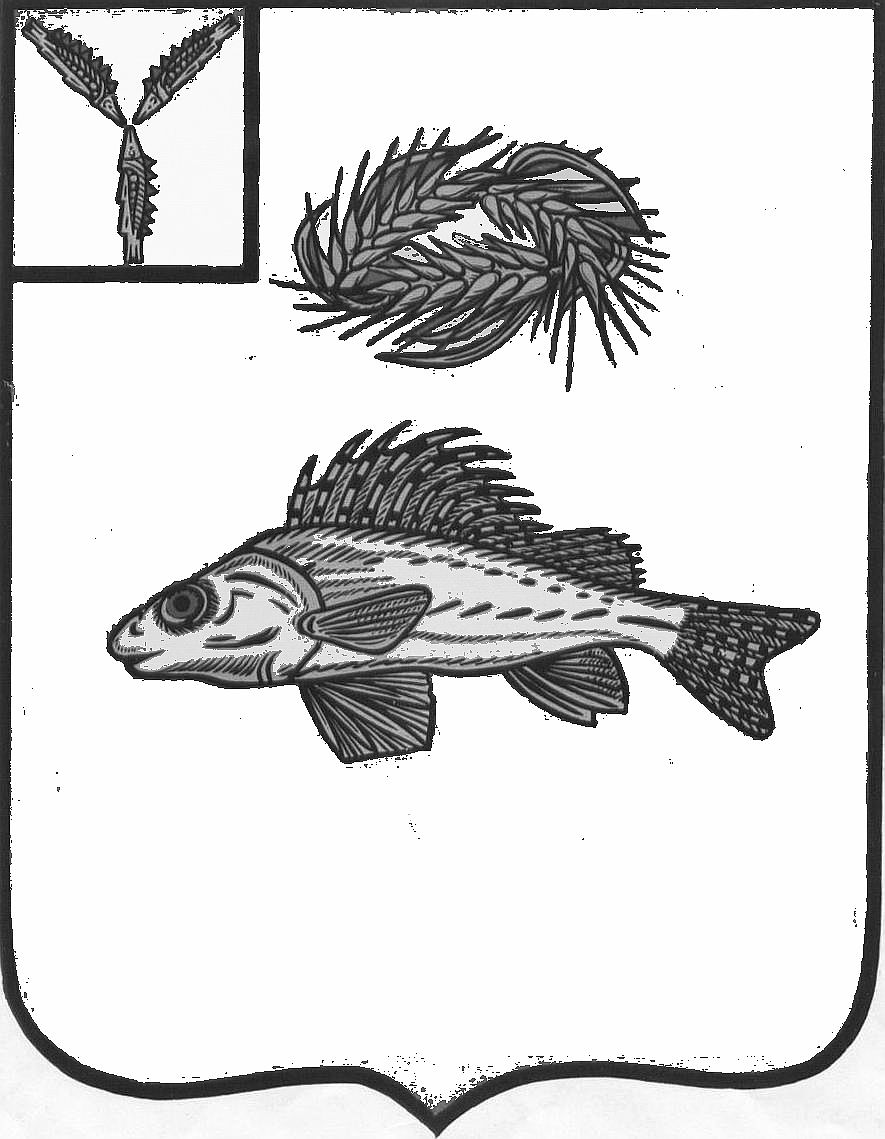    АДМИНИСТРАЦИЯЕРШОВСКОГО МУНИЦИПАЛЬНОГО   РАЙОНА САРАТОВСКОЙ ОБЛАСТИПОСТАНОВЛЕНИЕот__27.01.2022_____  № __40____                                                                г. ЕршовРуководствуясь  Уставом  Ершовского муниципального района и Уставом муниципального образования город Ершов Саратовской области,  администрация Ершовского муниципального района ПОСТАНОВЛЯЕТ:     1. Утвердить прилагаемые изменения, которые вносятся в постановление администрации  Ершовского муниципального района от 13.11.2017 г. №833 «Об утверждении муниципальной программы «Формирование современной городской среды муниципального образования город Ершов на 2018-2024 годы».2. Отделу по информатизации и программному обеспечению администрации Ершовского муниципального района разместить   настоящее постановление на официальном сайте администрации Ершовского муниципального района в сети «Интернет».3. Контроль  за исполнением  настоящего постановления  возложить на первого заместителя главы администрации Ершовского муниципального района Д.П. Усенина.Глава Ершовского муниципального района                            С.А. ЗубрицкаяИзменения, которые вносятся в постановление администрации  Ершовского муниципального района от 13.11.2017 г. №833 «Об утверждении   муниципальной программы «Формирование современной городской среды  муниципального образования город Ершов на 2018-2024 годы»1.В паспорте муниципальной программы «Формирование современной городской среды муниципального образования город Ершов на 2018-2024 годы»» позицию 10. «Объемы финансового обеспечения муниципальной программы» изложить в новой редакции: «Общий объем финансового обеспечения муниципальной программы на 2018-2024 г. составит (прогнозно) всего: 254760,8  тыс. руб., из них:162783,64 тыс. руб., из федерального бюджета;2170,66 тыс. руб., из областного бюджета;89806,5 тыс. руб., из бюджета МО г.Ершовв том числе:из федерального бюджета2018 год – 11586,6 тыс. рублей;2019 год – 16101,7 тыс. рублей; 2020 год – 74548,44 тыс. рублей; 2021 год – 5546,9 тыс.рублей; 2022 год – 55000,0 тыс.рублей; 2023 год – 0 тыс.рублей; (прогнозно);2024 год – 0 тыс.рублей; (прогнозно);из областного бюджета:2018 год – 1432,0 тыс. рублей;2019 год – 295,9 тыс. рублей; 2020 год – 329,56 тыс. рублей;2021 год – 113,2 тыс. рублей; 2022 год – 0 тыс.рублей; 2023 год – 0 тыс.рублей (прогнозно);2024 год – 0 тыс.рублей (прогнозно);из местного бюджета:2018 год – 11537,2 тыс. рублей;2019 год – 2869,1 тыс. рублей; 2020 год – 18679,8 тыс. рублей; 2021 год – 10657,8 тыс. рублей; год – 12650,0 тыс.рублей; год –   15412,6 тыс.рублей (прогнозно);год -   18000,0 тыс.рублей (прогнозно)."2. В разделе 5 «Обобщенная характеристика основных мероприятий муниципальной программы» Таблицу на 2022 год  изложить в новой редакции:2022 год"3. Раздел 6 «Финансовое обеспечение реализации муниципальной программы» изложить в новой редакции: «Общий объем финансового обеспечения муниципальной программы на 2018-2024 годы (прогнозно) составит всего: 254760,8 тыс. руб., из них:162783,64 тыс. руб., из федерального бюджета;2170,66 тыс. руб., из областного бюджета;89806,5 тыс. руб., из бюджета МО г.Ершовв том числе:из федерального бюджета2018 год – 11586,6 тыс. рублей;2019 год – 16101,7  тыс. рублей; 2020 год – 74548,44 тыс. рублей; 2021 год – 5546,9 тыс. рублей; 2022 год – 55000,0 тыс.рублей; 2023 год – 0 тыс.рублей (прогнозно);2024 год -  0 тыс.рублей (прогнозно);из областного бюджета:2018 год – 1432,0 тыс. рублей;2019 год – 295.9 тыс. рублей; 2020 год – 329,56 тыс. рублей; 2021 год –113,2 тыс.рублей; 2022 год – 0 тыс.рублей; 2023 год –0 тыс.рублей (прогнозно);2024 год - 0 тыс.рублей (прогнозно);из местного бюджета:2018 год – 11537.2тыс. рублей;2019 год – 2869,1 тыс. рублей; 2020 год – 18679,8 тыс. рублей; 2021 год – 10657,8 тыс.рублей; 2022 год – 12650,0 тыс.рублей; 2023 год – 15412,6  тыс.рублей (прогнозно);2024 год -  18000,0 тыс.рублей (прогнозно);Сведения об объемах и источниках финансового обеспечения программы отражены в приложение №3 к муниципальной программе».4. В подпрограмме 1«Создание комфортных условий проживания» паспорт подпрограммы позицию 8 «Объем и источники финансового обеспечения подпрограммы (по годам)» изложить в новой редакции: «Общий объем финансового обеспечения Подпрограммы 1 на 2018-2024 гг составит (прогнозно) всего: 58360,46 тыс. руб., из них:27761,5 тыс. руб., из федерального бюджета;1578,46 тыс. руб., из областного бюджета;29020,5 тыс. руб., из бюджета МО г.Ершовв том числе:из федерального бюджета2018 год – 9806,6 тыс. рублей;2019 год – 9667,8 тыс. рублей; 2020 год – 7132,44 тыс. рублей; 2021 год –1154,7 тыс. рублей; 2022 год – 0  тыс. рублей;2023 год – 0 тыс. рублей (прогнозно);2024 год -  0 тыс. рублей (прогнозно);из областного бюджета:2018 год – 1212,0 тыс. рублей;2019 год – 197,3 тыс. рублей; 2020 год – 145,56 тыс. рублей; 2021 год – 23,6 тыс. рублей; 2022 год – 0 тыс.рублей; 2023 год – 0 тыс.рублей (прогнозно);2024 год - 0 тыс.рублей (прогнозно);из местного бюджета:2018 год – 6336,0 тыс. рублей;2019 год – 958,2 тыс. рублей; 2020 год – 135,8 тыс. рублей; 2021 год – 2165,5 тыс. рублей; 2022 год – 2650,0 тыс.рублей; 2023 год – 7775,0 тыс.рублей (прогнозно);2024 год – 9000,0  тыс.рублей (прогнозно)".5. Раздел 8.1.6 «Обоснование объема финансового обеспечения, необходимого для реализации подпрограммы» изложить в новой редакции: "Общий объем финансового обеспечения Подпрограммы 1 «Создание комфортных условий проживания»
на 2018-2024 г. составит (прогнозно) всего: 58360,46 тыс. руб., из них:27761,5 тыс. руб., из федерального бюджета;1578,46 тыс. руб., из областного бюджета;29020,5 тыс. руб., из бюджета МО г.Ершовв том числе:из федерального бюджета2018 год – 9806,6 тыс. рублей;2019 год – 9667,8 тыс. рублей; 2020 год – 7132,44 тыс. рублей; 2021 год – 1154,7 тыс. рублей; 2022 год – 0 тыс. рублей;2023 год – 0 тыс. рублей (прогнозно);2024 год -  0 тыс. рублей (прогнозно);из областного бюджета:2018 год – 1212,0 тыс. рублей;2019 год – 197.3 тыс. рублей; 2020 год – 145,56 тыс. рублей; 2021 год – 23,6 тыс.рублей; 2022 год – 0 тыс.рублей; 2023 год – 0 тыс.рублей (прогнозно);2024 год - 0 тыс.рублей (прогнозно);из местного бюджета:2018 год – 6280,0 тыс. рублей;2019 год – 958,2 тыс. рублей; 2020 год – 135,8 тыс. рублей; 2021 год – 2165,5 тыс.рублей; 2022 год – 2650,0 тыс.рублей; 2023 год – 7775,0 тыс.рублей (прогнозно);2024 год – 9000,0 тыс.рублей (прогнозно);Сведения об объемах и источниках финансового обеспечения подпрограммы приведены в приложение №3 к программе»6. В паспорте подпрограммы 2 «Развитие современной городской среды» позицию 8 «Объем и источники финансового обеспечения подпрограммы (по годам)» изложить в новой редакции: «Общий объем финансового обеспечения Подпрограммы 2 на 2018-2024 гг. составит (прогнозно) всего: 196400,3 тыс. руб., из них:135022,1 тыс. руб., из федерального бюджета;592,2 тыс. руб., из областного бюджета;60786,0 тыс. руб., из бюджета МО г.Ершовв том числе:из федерального бюджета2018 год – 1780,0 тыс. рублей;2019 год – 6433,9 тыс. рублей; 2020 год – 67416,0тыс. рублей; 2021 год – 4392,2 тыс. рублей; 2022 год – 55000,0  тыс. рублей; 2023 год – 0 тыс. рублей (прогнозно);2024 год-   0 тыс. рублей (прогнозно);из областного бюджета:2018 год – 220,0 тыс. рублей;2019 год – 98,6 тыс. рублей; 2020 год – 184,0 тыс. рублей; 2021 год – 89,6 тыс.рублей; 2022 год – 0тыс.рублей; 2023 год – 0тыс.рублей (прогнозно);2024 год – 0 тыс.рублей (прогнозно);из местного бюджета:2018 год – 5201,2 тыс. рублей;2019 год – 1910,9 тыс. рублей; 2020 год – 18544,0 тыс. рублей; 2021 год – 8492,3 тыс. рублей; 2022 год – 10000,0  тыс. рублей; 2023 год -   7637,6 тыс.рублей (прогнозно);2024 год - 9000,0  тыс.рублей (прогнозно).»7. Раздел 8.2.6 «Обоснование объема финансового обеспечения, необходимого для реализации подпрограммы» изложить в новой редакции: "Общий объем финансового обеспечения Подпрограммы 2 «Развитие современной городской средына 2018-2024 гг.» составит (прогнозно) всего: 196400,3 тыс. руб., из них:135022,1 тыс. руб., из федерального бюджета;592,1 тыс. руб., из областного бюджета;60786,0 тыс. руб., из бюджета МО г.Ершовв том числе:из федерального бюджета2018 год – 1780,0 тыс. рублей;2019 год – 6433,9 тыс. рублей; 2020 год – 67416,0 тыс. рублей; 2021 год – 4392,2 тыс. рублей; 2022 год – 55000,0 тыс. рублей; 2023 год – 0 тыс. рублей (прогнозно);2024 год - 0 тыс. рублей (прогнозно);из областного бюджета:2018 год – 220,0 тыс. рублей;2019 год – 98,6 тыс. рублей; 2020 год – 184,0 тыс. рублей; 2021 год – 89,6 тыс. рублей; 2022 год – 0тыс.рублей; 2023 год – 0тыс.рублей (прогнозно);2024 год - 0тыс.рублей (прогнозно);из местного бюджета:2018 год – 5201,2 тыс. рублей;2019 год – 1910,9 тыс. рублей;2020 год – 18544,0 тыс. рублей; 2021 год – 8492,3 тыс. рублей; 2022 год – 10000,0  тыс. рублей; 2023 год – 7637,6тыс.рублей (прогнозно);2024 год - 9000,0тыс.рублей (прогнозно).Сведения об объемах и источниках финансового обеспечения   подпрограммы приведены в приложении № 3 к  муниципальной программе».8. Изложить приложение  №1 к муниципальной программе «Формирование современной городской среды муниципального образования город Ершов   на 2018-2024 годы» в новой редакции:                                                                                                                           Приложение № 1 к муниципальной программе                                                                                                           «Формирование современной городской среды                                                                                                муниципального образования   г. Ершов                                                              на 2021-2024 годы»  Сведенияо целевых показателях муниципальной программы«Формирование современной городской среды муниципального образования  город Ершов на 2018 - 2024 годы»  9. Изложить приложение  №3 к муниципальной программе «Формирование современной городской среды муниципального образования город Ершов   на 2018-2024 годы» в новой редакции:                                                                                                                                   Приложение № 3 к муниципальной программе                                                                                                           «Формирование современной городской среды                                                                                                муниципального образования г. Ершов                                                                на 2021-2024 годы»Сведенияоб объемах и источниках финансового обеспечения муниципальной программы«Формирование современной городской среды муниципального образования  город Ершов на 2018-2024 годы» (наименование муниципальной программы)О внесении изменений  в         постановление администрации Ершовского муниципального района        от 13.11.2017 года № 833УТВЕРЖДЕНЫПостановлением администрации Ершовского муниципального районаот 27.01.2022  № 401г. Ершовул.Вокзальная552г. Ершовул.Вокзальная573г. Ершовул.Вокзальная594г. Ершовул.Вокзальная77№п/пНаименование программы, наименование показателяЕдиница измеренияЗначение показателей*Значение показателей*Значение показателей*Значение показателей*Значение показателей*Значение показателей*Значение показателей*Значение показателей*Значение показателей*Значение показателей*№п/пНаименование программы, наименование показателяЕдиница измерения201820192020202120222022202320232023202412356789910101011Подпрограмма 1 «Создание комфортных условий проживания»Подпрограмма 1 «Создание комфортных условий проживания»Подпрограмма 1 «Создание комфортных условий проживания»Подпрограмма 1 «Создание комфортных условий проживания»Подпрограмма 1 «Создание комфортных условий проживания»Подпрограмма 1 «Создание комфортных условий проживания»Подпрограмма 1 «Создание комфортных условий проживания»Подпрограмма 1 «Создание комфортных условий проживания»Подпрограмма 1 «Создание комфортных условий проживания»Подпрограмма 1 «Создание комфортных условий проживания»Подпрограмма 1 «Создание комфортных условий проживания»Подпрограмма 1 «Создание комфортных условий проживания»Подпрограмма 1 «Создание комфортных условий проживания»1Основные мероприятия- ремонт придомовых территорий многоквартирных домов Дворовых территорий36221766444141104Подпрограмма 2 «Развитие современной городской среды»Подпрограмма 2 «Развитие современной городской среды»Подпрограмма 2 «Развитие современной городской среды»Подпрограмма 2 «Развитие современной городской среды»Подпрограмма 2 «Развитие современной городской среды»Подпрограмма 2 «Развитие современной городской среды»Подпрограмма 2 «Развитие современной городской среды»Подпрограмма 2 «Развитие современной городской среды»Подпрограмма 2 «Развитие современной городской среды»Подпрограмма 2 «Развитие современной городской среды»Подпрограмма 2 «Развитие современной городской среды»Подпрограмма 2 «Развитие современной городской среды»Подпрограмма 2 «Развитие современной городской среды»1Основные мероприятия- обустройство общественных территорийшт.1244444422НаименованиеОтветственный исполнитель (соисполнитель, участник)Источники финансового обеспеченияОбъемы финансового обеспечения (всего), тыс. руб.В том числе по годам реализацииВ том числе по годам реализацииВ том числе по годам реализацииВ том числе по годам реализацииНаименованиеОтветственный исполнитель (соисполнитель, участник)Источники финансового обеспеченияОбъемы финансового обеспечения (всего), тыс. руб.2018201920202021202220232024Формирование современной городской среды муниципального образования  город Ершов на 2018-2024 годыОтдел строительства, архитектуры и благоустройства администрации ЕМРвсего254760,824555,819266,793557,816317,967650,015412,618000,0Формирование современной городской среды муниципального образования  город Ершов на 2018-2024 годыОтдел строительства, архитектуры и благоустройства администрации ЕМРместный бюджет  (прогнозно)89806,511537,22869,118679,810657,812650,015412,618000,0Формирование современной городской среды муниципального образования  город Ершов на 2018-2024 годыОтдел строительства, архитектуры и благоустройства администрации ЕМРфедеральный бюджет (прогнозно)162783,6411586,616101,774548,445546,955000,000Формирование современной городской среды муниципального образования  город Ершов на 2018-2024 годыОтдел строительства, архитектуры и благоустройства администрации ЕМРобластной бюджет  (прогнозно)2170,61432,0295,9329,56113,2000Подпрограмма 1«Создание комфортных условий проживания»Отдел строительства, архитектуры и благоустройства администрации ЕМРвсего58360,4617354,610823,37413,83343,82650,07775,09000,0Подпрограмма 1«Создание комфортных условий проживания»Отдел строительства, архитектуры и благоустройства администрации ЕМРМестный бюджет29020,56336,0958,2135,82165,52650,07775,09000,0Подпрограмма 1«Создание комфортных условий проживания»Отдел строительства, архитектуры и благоустройства администрации ЕМРфедеральный бюджет (прогнозно)27761,59806,69667.87132,441154,7000Подпрограмма 1«Создание комфортных условий проживания»Отдел строительства, архитектуры и благоустройства администрации ЕМРобластной бюджет   (прогнозно)1578,461212,0197,3145,5623,6000Мероприятие 1. 1 Реализация проектов поремонту придомовых территорий многоквартирных домовОтдел строительства, архитектуры и благоустройства администрации ЕМРвсего58360,4617354,610823,37413,83343,82650,07775,09000,0Мероприятие 1. 1 Реализация проектов поремонту придомовых территорий многоквартирных домовОтдел строительства, архитектуры и благоустройства администрации ЕМРместный бюджет 29020,56336,0958,2135,82165,52650,07775,09000,0Мероприятие 1. 1 Реализация проектов поремонту придомовых территорий многоквартирных домовОтдел строительства, архитектуры и благоустройства администрации ЕМРфедеральный бюджет (прогнозно)27761,59806,69667,87132,441154,7000Мероприятие 1. 1 Реализация проектов поремонту придомовых территорий многоквартирных домовОтдел строительства, архитектуры и благоустройства администрации ЕМРобластной бюджет   (прогнозно)1578,461212,0197,3145,5623,6000Подпрограмма 2 «Развитие современной городской среды»»Отдел строительства, архитектуры и благоустройства администрации ЕМР всего196400,37201,28443,486144,012974,165000,07637,69000,0Подпрограмма 2 «Развитие современной городской среды»»Отдел строительства, архитектуры и благоустройства администрации ЕМР Местный бюджет (прогнозно)60786,05201,21910,918544,08492,310000,07637,69000,0Подпрограмма 2 «Развитие современной городской среды»»Отдел строительства, архитектуры и благоустройства администрации ЕМР Федеральный бюджет (прогнозно)135022,11780,06433,967416,04392,255000,000Подпрограмма 2 «Развитие современной городской среды»»Отдел строительства, архитектуры и благоустройства администрации ЕМР областной бюджет (прогнозно)  592,2220,098,6184,089,6000Мероприятия 2.1 1.Приобретение и установка малой формы декоративного назначения-скульптурыРеализация проектов по благоустройству территорий общего пользования, расположенныхпо адресу: г. Ершов, 2019 год:1. Обустройство территории по ул. Некрасова (район МОУ СОШ №3, д/с «Аленушка»);2. Благоустройство спортивно-игрового комплекса по ул. Строительная (д/с «Березка»);2020 год:3. Реконструкция площади И.П. Кузнецова (ул.Мелиоративная);4.сквер по ул. Ломоносова;5. Общественная территория по  ул. К.Федина, 7Г;6.Обустройство сквера пограничников по ул.Ломоносова;2021 год:7.Акватория пруда «Советский (набережная);8. Сквер по ул.Юбилейная;9.Сквер по ул.Гагарина;10. Сквер по ул.Ворошилова2022 год:11. Общественная территория у  пруда «Верхнесоветский» (ул.Некрасова);12. Территория на въезде в город (ул.Ворошилова);13. Сквер по ул.Пушкина;14. Общественная территория по ул.НефтянаяОтдел строительства, архитектуры и благоустройства администрации ЕМРвсего58380,37201,26843,49724,012974,15000,07637,69000,0Мероприятия 2.1 1.Приобретение и установка малой формы декоративного назначения-скульптурыРеализация проектов по благоустройству территорий общего пользования, расположенныхпо адресу: г. Ершов, 2019 год:1. Обустройство территории по ул. Некрасова (район МОУ СОШ №3, д/с «Аленушка»);2. Благоустройство спортивно-игрового комплекса по ул. Строительная (д/с «Березка»);2020 год:3. Реконструкция площади И.П. Кузнецова (ул.Мелиоративная);4.сквер по ул. Ломоносова;5. Общественная территория по  ул. К.Федина, 7Г;6.Обустройство сквера пограничников по ул.Ломоносова;2021 год:7.Акватория пруда «Советский (набережная);8. Сквер по ул.Юбилейная;9.Сквер по ул.Гагарина;10. Сквер по ул.Ворошилова2022 год:11. Общественная территория у  пруда «Верхнесоветский» (ул.Некрасова);12. Территория на въезде в город (ул.Ворошилова);13. Сквер по ул.Пушкина;14. Общественная территория по ул.НефтянаяОтдел строительства, архитектуры и благоустройства администрации ЕМРМестный бюджет (прогнозно)32766,05201,21910,9524,08492,307637,69000,0Мероприятия 2.1 1.Приобретение и установка малой формы декоративного назначения-скульптурыРеализация проектов по благоустройству территорий общего пользования, расположенныхпо адресу: г. Ершов, 2019 год:1. Обустройство территории по ул. Некрасова (район МОУ СОШ №3, д/с «Аленушка»);2. Благоустройство спортивно-игрового комплекса по ул. Строительная (д/с «Березка»);2020 год:3. Реконструкция площади И.П. Кузнецова (ул.Мелиоративная);4.сквер по ул. Ломоносова;5. Общественная территория по  ул. К.Федина, 7Г;6.Обустройство сквера пограничников по ул.Ломоносова;2021 год:7.Акватория пруда «Советский (набережная);8. Сквер по ул.Юбилейная;9.Сквер по ул.Гагарина;10. Сквер по ул.Ворошилова2022 год:11. Общественная территория у  пруда «Верхнесоветский» (ул.Некрасова);12. Территория на въезде в город (ул.Ворошилова);13. Сквер по ул.Пушкина;14. Общественная территория по ул.НефтянаяОтдел строительства, архитектуры и благоустройства администрации ЕМРФедеральный бюджет (прогнозно)25022,11780,04833,99016,04392,25000,000Мероприятия 2.1 1.Приобретение и установка малой формы декоративного назначения-скульптурыРеализация проектов по благоустройству территорий общего пользования, расположенныхпо адресу: г. Ершов, 2019 год:1. Обустройство территории по ул. Некрасова (район МОУ СОШ №3, д/с «Аленушка»);2. Благоустройство спортивно-игрового комплекса по ул. Строительная (д/с «Березка»);2020 год:3. Реконструкция площади И.П. Кузнецова (ул.Мелиоративная);4.сквер по ул. Ломоносова;5. Общественная территория по  ул. К.Федина, 7Г;6.Обустройство сквера пограничников по ул.Ломоносова;2021 год:7.Акватория пруда «Советский (набережная);8. Сквер по ул.Юбилейная;9.Сквер по ул.Гагарина;10. Сквер по ул.Ворошилова2022 год:11. Общественная территория у  пруда «Верхнесоветский» (ул.Некрасова);12. Территория на въезде в город (ул.Ворошилова);13. Сквер по ул.Пушкина;14. Общественная территория по ул.НефтянаяОтдел строительства, архитектуры и благоустройства администрации ЕМРобластной бюджет (прогнозно592,2220,098,6184,089,6000Мероприятия 2.2 Создание комфортной городской среды в малых городах и исторических поселениях - победителях Всероссийского конкурса лучших проектов создания комфортной городской среды «Обустройство  пешеходной зоны по ул.Интернациональной в городе Ершове в рамках проекта «ВЕРА.НАДЕЖДА.ЛЮБОВЬ.»Отдел строительства, архитектуры и благоустройства администрации ЕМРвсего78020,00,01600,076420,00,00,0Мероприятия 2.2 Создание комфортной городской среды в малых городах и исторических поселениях - победителях Всероссийского конкурса лучших проектов создания комфортной городской среды «Обустройство  пешеходной зоны по ул.Интернациональной в городе Ершове в рамках проекта «ВЕРА.НАДЕЖДА.ЛЮБОВЬ.»Отдел строительства, архитектуры и благоустройства администрации ЕМРМестный бюджет (прогнозно)18020,00,00,018020,00,00,0Мероприятия 2.2 Создание комфортной городской среды в малых городах и исторических поселениях - победителях Всероссийского конкурса лучших проектов создания комфортной городской среды «Обустройство  пешеходной зоны по ул.Интернациональной в городе Ершове в рамках проекта «ВЕРА.НАДЕЖДА.ЛЮБОВЬ.»Отдел строительства, архитектуры и благоустройства администрации ЕМРФедеральный бюджет (прогнозно)60000,00,01600,058400,00,00,0Мероприятия 2.2 Создание комфортной городской среды в малых городах и исторических поселениях - победителях Всероссийского конкурса лучших проектов создания комфортной городской среды «Обустройство  пешеходной зоны по ул.Интернациональной в городе Ершове в рамках проекта «ВЕРА.НАДЕЖДА.ЛЮБОВЬ.»Отдел строительства, архитектуры и благоустройства администрации ЕМРобластной бюджет (прогнозно0,00,00,00,00,00,0Мероприятия 2.3Создание комфортной городской среды в малых городах и исторических поселениях - победителях Всероссийского конкурса лучших проектов создания комфортной городской среды «Создание пешеходного маршрута в городе Ершове в рамках проекта «Время для всех»Отдел строительства, архитектуры и благоустройства администрации ЕМРВсего60000,000060000,0000Мероприятия 2.3Создание комфортной городской среды в малых городах и исторических поселениях - победителях Всероссийского конкурса лучших проектов создания комфортной городской среды «Создание пешеходного маршрута в городе Ершове в рамках проекта «Время для всех»Отдел строительства, архитектуры и благоустройства администрации ЕМРМестный бюджет10000,000010000,0000Мероприятия 2.3Создание комфортной городской среды в малых городах и исторических поселениях - победителях Всероссийского конкурса лучших проектов создания комфортной городской среды «Создание пешеходного маршрута в городе Ершове в рамках проекта «Время для всех»Отдел строительства, архитектуры и благоустройства администрации ЕМРФедеральный бюджет50000,000050000,0000Мероприятия 2.3Создание комфортной городской среды в малых городах и исторических поселениях - победителях Всероссийского конкурса лучших проектов создания комфортной городской среды «Создание пешеходного маршрута в городе Ершове в рамках проекта «Время для всех»Отдел строительства, архитектуры и благоустройства администрации ЕМРОбластной бюджет00000000